Woche vom 28.11.-02.12.2022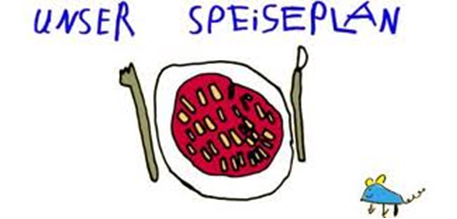 Woche vom 28.11.-02.12.2022Montag: Bratkartoffeln, Rührei, FalafelDienstag:Valess Schnitzel, Möhrenpüree, RöstiMittwoch:Maultaschen Donnerstag: Milchreis mit ApfelmusFreitag:Kartoffelpuffer Frühstück und Mittagessen je 3,00 Euro